п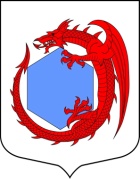 МУНИЦИПАЛЬНОЕ ОБРАЗОВАНИЕ«КУЗЬМОЛОВСКОЕ ГОРОДСКОЕ ПОСЕЛЕНИЕ»ВСЕВОЛОЖСКОГО МУНИЦИПАЛЬНОГО РАЙОНАЛЕНИНГРАДСКОЙ ОБЛАСТИАДМИНИСТРАЦИЯПОСТАНОВЛЕНИЕот 25 июля 2016 года № 182 пос. КузьмоловскийО комплексной проверке финансово-хозяйственной деятельности Администрации МО «Кузьмоловское городское поселение»В соответствии с Решением Совета депутатов муниципального образования «Кузьмоловское городское поселение» Всеволожского муниципального района Ленинградской области от 26 мая 2016 года № 302 «О проведении аудиторской проверки», с целью необходимости проведения организационных мероприятий по муниципальному финансовому контролю за целевым  и эффективным расходованием бюджетных средств получателями бюджетных средств, закрепления источников доходов бюджета муниципального образования за администраторами поступлений в местный бюджет, выявления источников финансирования  дефицита местного бюджета п о с т а н о в л я е т:Провести комплексную проверку финансово-хозяйственной деятельности Администрации МО «Кузьмоловское городское поселение» в части исполнения администрацией бюджета за период с 01 января 2015 года по 31 марта 2016 года.Создать на период проведения комплексной проверки ревизионную комиссию и утвердить ее состав (Приложение № 1).Привлечь к работе ревизионной комиссии на договорной основе аудиторов ООО «Профессионалаудит-консалтинг».Заместителю главы администрации МО «Кузьмолоское городское поселение» Сурмину В.В. создать условия для своевременного и качественного проведения проверки, предоставить рабочие места для членов ревизионной комиссии, счетную и множительную технику, допуск во все необходимые служебные помещения, документацию и электронную базу данных финансовой (бухгалтерской) отчетности.  Контроль за исполнением постановления оставляю за собой.И.о. Главы администрации						        В.В. ВоронинСОСТАВ ревизионной комиссии по проверке финансово-хозяйственной деятельности МКУ «Кузьмоловский дом культуры»Сурмин Вячеслав		- Председатель комиссии,                                        Викторович		  заместитель Главы администрации 				  по ЖКХ и транспортуБаркова Людмила	- Председатель постоянной депутатской комиссииЮрьевна			  совета депутатов по бюджету, налогам, имуществу 				  и предпринимательствуКарсканова Ксения	- начальник сектора по экономике, бухгалтерскомуСергеевна	учету и отчетности – главный бухгалтер администрацииШереметьева Екатерина-ведущий специалист по финансам и экономике Андреевна                         администрацииОстровская Ольга	- аудитор ООО «Профессионалаудит-консалтинг»ЛеонидовнаПриложение № 1 к Постановлению администрации от 25.07.2016  № 182